СОВЕТ ДЕПУТАТОВ ПОСЕЛКА КЕДРОВЫЙ
КРАСНОЯРСКОГО КРАЯР Е Ш Е Н И ЕО гербовом бланке – Решения Совета депутатов поселка Кедровый Красноярского края.В соответствии с Федеральным законом от 06.10.2003 года №131-ФЗ «Об общих принципах организации местного самоуправления в Российской Федерации», Решением Совета депутатов поселка Кедровый Красноярского края от 16.12.2019 года №5-22Р, руководствуясь Уставом поселка Кедровый Красноярского края Совет депутатов РЕШИЛ:Утвердить прилагаемое описание образца гербового бланка – Решения Совета депутатов поселка Кедровый Красноярского края, согласно приложению.Контроль за исполнением настоящего Решения возложить на председателя  Совета депутатов поселка Кедровый.Настоящее Решение вступает в силу со дня подписания.Председатель  Совета депутатовпоселка Кедровый Красноярского края                                    А.Г. БоргояковГлава поселка КедровыйКрасноярского края 				                               А.М.ФедорукПриложение  к Решению Совета депутатов поселка Кедровый Красноярского края от 28.09.2020 г №13-42РОПИСАНИЕ образца гербового бланка – Решения Совета депутатов поселка Кедровый Красноярского краяГербовый бланк разрабатывается в соответствии с национальными стандартами, определяющими требования к оформлению документов (далее - национальные стандарты). 1. Описание образца бланка – Решения Совета депутатов поселка Кедровый Красноярского краяФормат бланка - А4 (210 x 297 мм).02 - герб поселка Кедровый Красноярского края - на верхнем поле. Размер - 15 х 17 мм;08 - наименование организации - автора документа: СОВЕТ ДЕПУТАТОВ ПОСЕЛКА КЕДРОВЫЙ КРАСНОЯРСКОГО КРАЯ 10 - наименование вида документа: Р Е Ш Е Н И Е11 - дата документа: 00.00.0000;10 - место составления или издания документа - поселок Кедровый14 - регистрационный номер документа - №000-СД.Образец бланка Совета депутатов поселка Кедровый Красноярского края:28.09.2020поселок Кедровый№13-42Р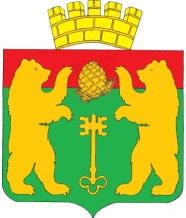 СОВЕТ ДЕПУТАТОВ ПОСЕЛКА КЕДРОВЫЙ
КРАСНОЯРСКОГО КРАЯР Е Ш Е Н И Е 